EVALUACIÓN DE INGLÉSI.- Read the following text   (Leer el siguiente texto)			                                                  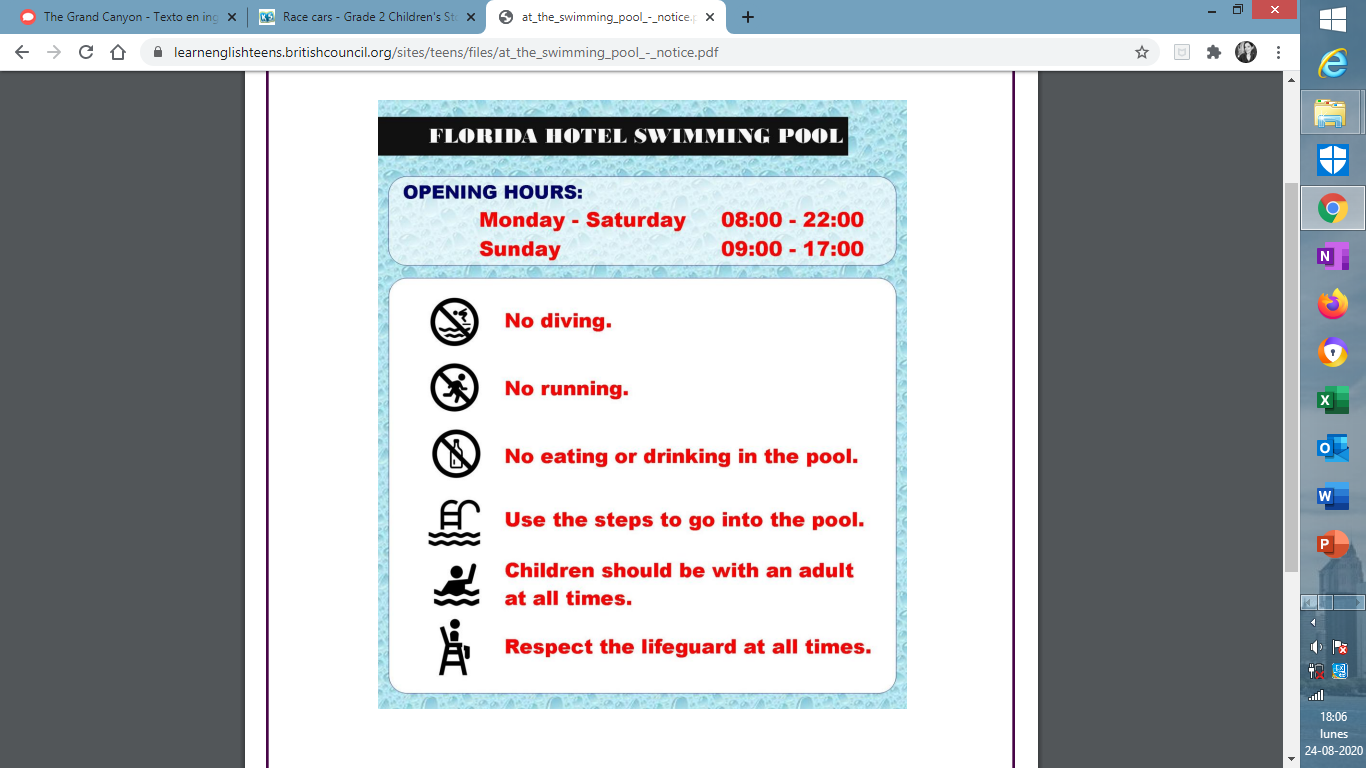 II.- Circle True or False for these sentences. (Encierre en un círculo si la oración es verdadera “True” ó falsa “False”)					                 (1 point each)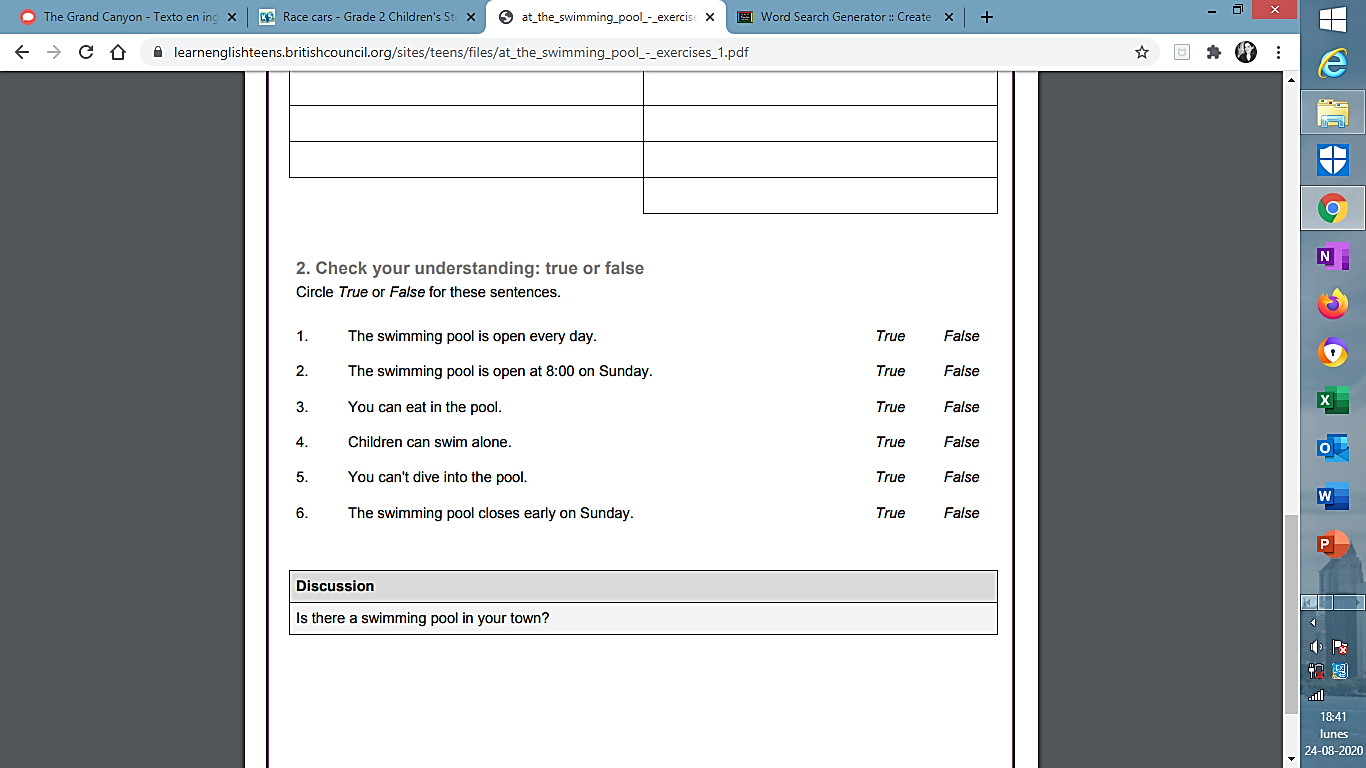 III.- What do you do at the swimming pool? Write the correct group. (¿Qué hacemos en una piscina y que actividades NO hacemos? Escriba los verbos en el grupo que corresponda)                                                                                                   (2 points each)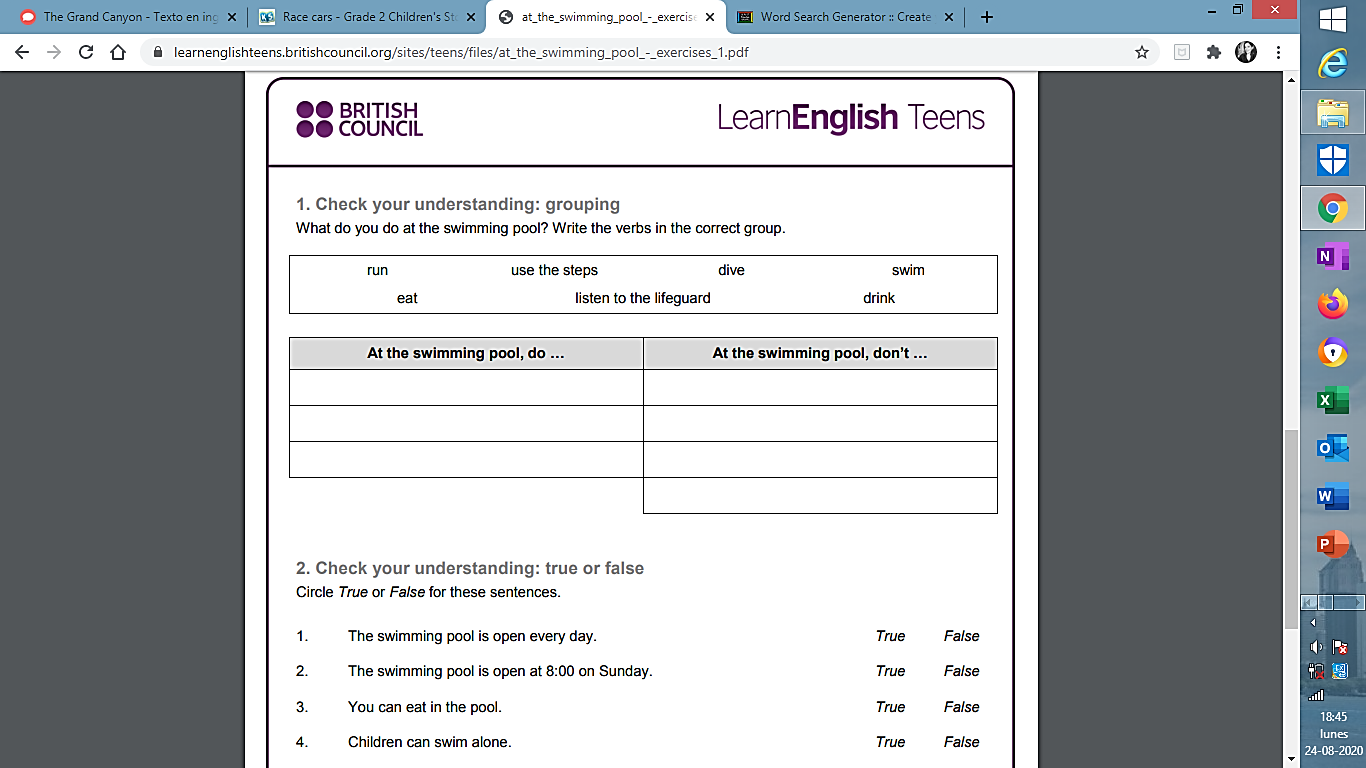 **NO SE OLVIDE DE RESPONDER LA AUTOEVALUACIÓN A CONTINUACIÓN…AUTOEVALUACIÓN          YO me evalúoMarca con una X tu respuesta, recuerda realizar esta autoevaluación a conciencia de acuerdo con tu desempeño, la autoevaluación tiene un valor de un 40% de la Evaluación Formativa de este mes.Name:Grade:1°HabilidadesHabilidadesHabilidadesHabilidadesHabilidadesObjetivo de Aprendizaje (OA):   Objetivo de Aprendizaje (OA):   Objetivo de Aprendizaje (OA):   Reading and writingReading and writingReading and writingReading and writingReading and writingOA 9 Demostrar comprensión de ideas generales e información explícita en textos adaptados acerca de temas variados y aplicarlos en actividades.OA 9 Demostrar comprensión de ideas generales e información explícita en textos adaptados acerca de temas variados y aplicarlos en actividades.OA 9 Demostrar comprensión de ideas generales e información explícita en textos adaptados acerca de temas variados y aplicarlos en actividades.Ideal Score:Ideal Score:20Real Score:Nombre Docente: María Teresa Sanhueza C.Nombre Docente: María Teresa Sanhueza C.Nombre Docente: María Teresa Sanhueza C.NOMBRE: Siempre(3 pts)Casi siempre(2 pts)A veces(1 pto)Nunca(0 pto)1. Me he comprometido con la asignatura de inglés.2. Mi actitud hacia las actividades de las guías ha sido positiva.3. Comprendo las instrucciones de la guía.4. Organizo mi tiempo de trabajo, desarrollando otras actividades que no son de índole académicas.5. Me siento satisfecho (a) con el trabajo realizado.6. He sido capaz de realizar trabajo autónomo, trabajando guías y buscando información complementaria para el desarrollo de estas.SubtotalPuntaje totalFECHA DE ENTREGA VIERNES 02 DE OCTUBRE                                        HASTA LAS 20.00 HRS RECUERDE ENVIAR ESTE DOCUMENTO COMPLETO CON LA EVALUACIÓN Y AUTOEVALUACIÓN AL MAIL msanhueza@sanfernandocollege.cl